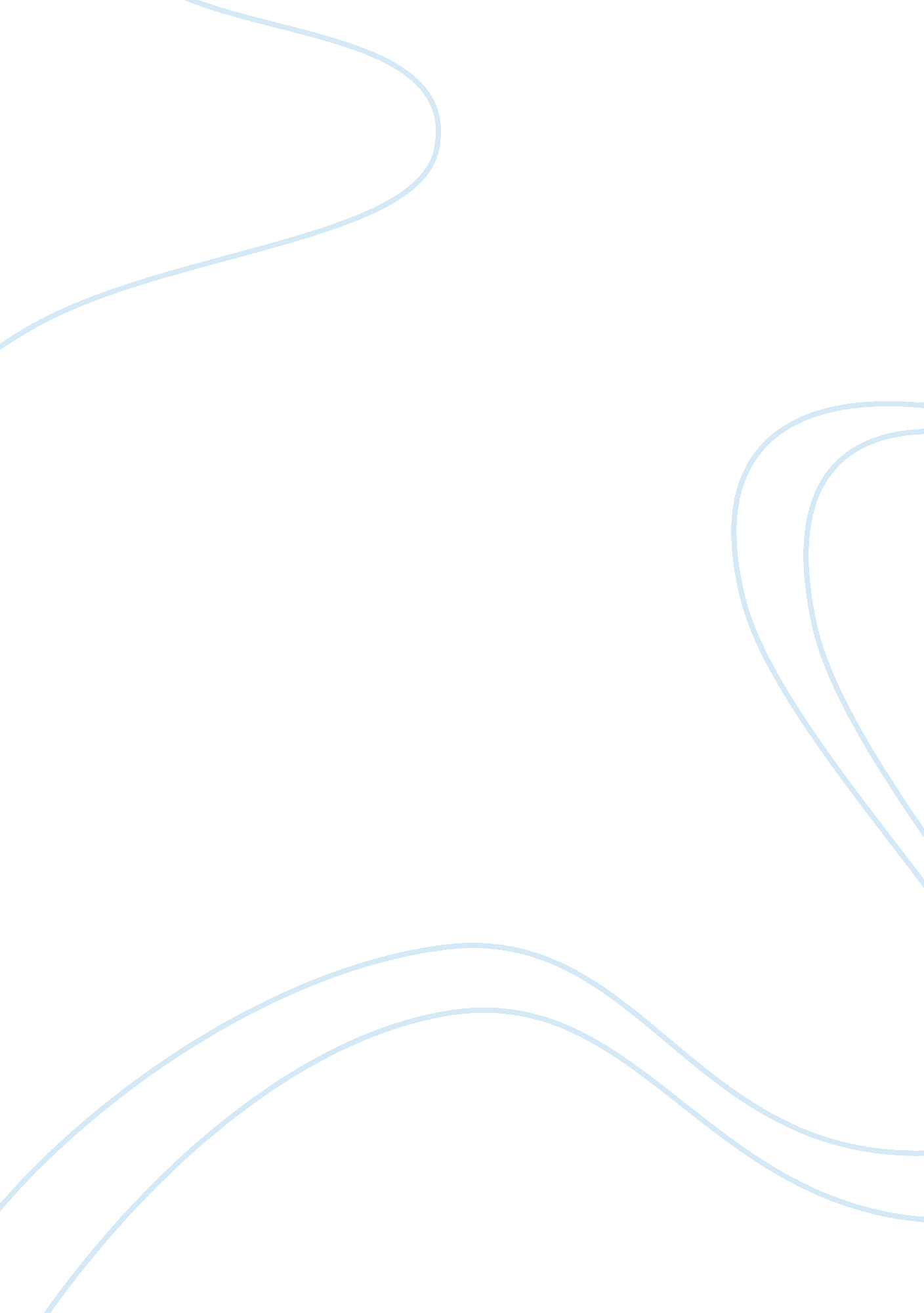 Erratum: neural processing of repeated search targets depends upon the stimuli: r...Health & Medicine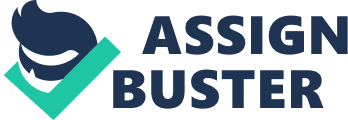 An Erratum on 
Neural Processing of Repeated Search Targets Depends Upon the Stimuli: Real World Stimuli Engage Semantic Processing and Recognition Memory by Drew, T., Williams, L. H., Jones, C. M., and Luria, R. (2018). Front. Hum. Neurosci. 12: 460. doi: 10. 3389/fnhum. 2018. 00460 Due to a production error, affiliation 2 and 3 were inverted and therefore attributed to the wrong authors. The correct affiliation for Christopher Michael Jones is: Department of Psychology, The Ohio State University, Columbus, OH, United States. The correct affiliation for Roy Luria is: Sagol School of Neuroscience and the School of Psychological Science, Tel Aviv University, Tel Aviv, Israel. The publisher apologizes for this mistake. The original article has been updated. 